МУНИЦИПАЛЬНОЕ БЮДЖЕТНОЕ ОБЩЕОБРАЗОВАТЕЛЬНОЕ УЧРЕЖДЕНИЕ                                                                       «ЦЕНТР ОБРАЗОВАНИЯ № 42» Юридический адрес: 300026, Россия, г. Тула, ул. Н. Руднева д.51; тел. (4872) 35-39-00;адрес электронной почты: tula-co42@tularegion.org                                                                                                 Конспект занятияпо теме: Составление описательного рассказа по сюжетным картинкам«Моя семья»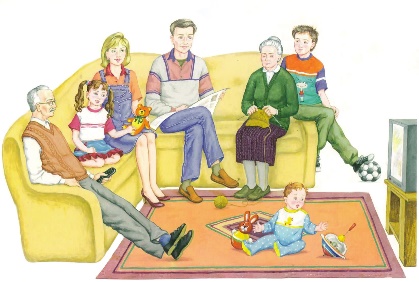                                                                                                                                                                      Автор конспекта:Кожина Юлия Сергеевна                                                                                                              Город Тула2024 г.Цель: создание условий для речевой активности детей, формирование представления о семье, всех её членах,  живущих дружно в одном доме.Задачи приоритетной образовательной области «Речевое развитие:Образовательные:Продолжать  знакомить детей младшего дошкольного возраста с таким социальным явлением как семья.Закрепить знания о семье, ее членах и тех социальных ролях, которые выполняют в семье: отец, мать, бабушка, дедушка и ребенок.Учить детей отвечать на вопросы по содержанию картины, составлять с помощью педагога рассказРазвивающие: Развивать представления о семье как о людях, которые живут вместе, любят друг друга, заботятся друг о друге.Развивать умение правильно формулировать свои мысли. Расширять и пополнять словарный запас детей новыми прилагательными и глаголами, закреплять использование их в речи.Закреплять умение образовывать в своей речи прилагательные с уменьшительно-ласкательными суффиксами.Расширять кругозор детейВоспитательные:Воспитывать заботливое отношение к близким людям, чувство взаимопомощи в семье.Вызывать хорошее настроение, эмоционально-положительный фон, желание поделиться своими переживаниямиИнтеграция образовательных областей: «Социально-коммуникативное развитие», «Физическое развитие», «Познавательное развитие».Задачи в интеграции:ОО «Социально-коммуникативное развитие»:- развивать представления о семье как о людях, которые живут вместе, любят друг друга, заботятся друг о друге.- воспитывать уважение к своей семьеОО «Физическое развитие»:- продолжать развивать общую и мелкую моторику;ОО «Речевое развитие»:- продолжать развивать фонематический слух;- продолжать расширять словарь на тему «Моя семья»- продолжать развивать связную речь;ОО «Познавательное развитие»- продолжать знакомить детей с социальным явлением: семья- расширять кругозор детейПланируемые результаты занятия: дети пополнят активный словарьнаучаться пересказыватьполучат представления о семье и ролях всех членов семьиМетоды и приемы:- практические: физкультминутка;- наглядные: использование сюжетных картинок по теме.- словесные: беседа, объяснение, ответы-рассказы детей; вопросы, художественное слово- игровые: сюрпризный момент, дидактические игры, пальчиковые игрыВиды детской деятельности: игровая, коммуникативная, двигательная, познавательно-исследовательская; Предварительная работа: Беседа о родственных связях: мама, папа, брат, сестра, бабушка, дедушка, внучка, внук, сын, дочка. Рассматривание картинок о семье. Сюжетно-ролевые игры «Семья», «Дочки-матери». Чтение стихотворений о маме, папе, семье.Рассказывание сказки «Три медведя».Беседы  с детьми «Кто покупает тебе игрушки?», «Кто приводит их в порядок?», «Есть ли у тебя бабушка и дедушка?», «Как они заботятся о тебе?», «Как ты заботишься о них?».Оборудование и материалы:Сюжетные картинки  «Моя семья», квадратные карточки (по нескольку штук на каждого ребенка), картинки с чистоговорками, игрушка медвежонок, мягкая игрушка сердечко, корзинка.Вводная часть (мотивационный, подготовительный этап-создание проблемной ситуации)Основная часть (содержательный, деятельностный этап)Заключительная частьСодержание НОДОбразовательная область (вид деятельностиФормы работыНаличие средства у детейОбразовательные задачиМесто расположения детей1 сюрпризный и мотивационный момент)Собрались все дети в круг.Я - твой друг и ты - мой друг.Крепко за руки возьмёмсяИ друг другу улыбнёмся.2 Отгадывание загадкиВоспитатель загадывает загадку:«Возле леса, на опушке,Трое их живет в избушке.Там три стула и три кружки,Три кроватки, три подушки.Угадайте без подсказки,Кто герои этой сказки?».Воспитатель: Дети как вы думаете, кто живёт в таком домике, где три стула, три кровати, чашки тоже три?Дети: Три медведя (слышится рычание медвежонка).Воспитатель: Ой, кто это рычит? Кто к нам в гости пришёл? Дети, кто же это? Маленький Мишутка. Здравствуй! Мишутка! Где ты живёшь? А с кем ты живёшь в избушке лесной?Мишка: Не знаю.Воспитатель: Дети, а вы знаете, с кем он живёт? Как зовут его маму? (Настасья Петровна), а папу? (Михаил Потапыч). Настасья Петровна и Михаил Потапыч - это Мишуткины родители.  А вы помните, как говорили медведи, когда увидели, что кто-то дома у них побывал? Ребята, а как все вместе назовем Мишутку и его родителей?Дети: Семья!«Социально-коммуникативная деятельность» (коммуникативная и игровая деятельность)Социально-коммуникативная деятельность«Социально-коммуникативная деятельность» (коммуникативная и игровая деятельность)Речевое развитие»(коммуникативная деятельность)Ситуативное общение Отгадывание загадокСитуативное общение Слуховое и зрительное восприятиеСлуховое и зрительное восприятиеСлуховое и зрительное восприятиевовлечь каждого ребенка в образовательную деятельность;- развивать познавательный интерес;-упражнять в умении отгадывать загадки;- развивать логическое мышление, внимание, память-развивать познавательный интерес;- продолжать расширять словарь на тему «Семья»Дети стоят в кругу с воспитателемДети свободно сидят на ковреДети свободно сидят на ковреСодержание НОДОбразовательная область (вид деятельностиФормы работыНаличие средства у детейОбразовательные задачиМесто расположения детей1 Проблемные вопросыВоспитатель:  А что такое семья? (Ответы детей). А давайте Мишутке расскажем про семью.2 Отгадывание загадокВоспитатель загадывает загадку, дети отвечают и все вместе смотрят правильный ответ на иллюстрации1.У кого я найдуИ любовь и ласку,Вечерком, перед сном,Чью услышу сказку?Вкусные оладушкиИспечет мне …Дети: БАБУШКА2.Милую, хорошую,Дорогую самуюДети все на светеНазывают … Дети: МАМОЙ3. Новые платочкиДарит мама … Дети:ДОЧКЕ4. Кто  в семье высокий, смелый,самый сильный и умелый? Дети: ПАПА5. Добрый, бородатый,Это папин папа.  Дети: ДЕДУШКА6.Папа, мама, ты и яВместе дружная…Дети: СЕМЬЯ3 Проблемные вопросы Кого не назвали?  Кто девочка для бабушки и дедушки? Кто для них мальчик?Про кого можно сказать:                           - молодая, добрая, ласковая, красивая…                        высокий, сильный, любимый, строгий…                         - маленький, воспитанный, спокойный, курносый…                         - пожилой, седой, умный, добрый… А что можно сказать про бабушку? Внучку? Кто в семье самый старший, а кто самый молодойДети отвечают на вопросы4. ФизкультминуткаТри медведя шли домой .            Папа был большой-большой.         Мама с ним поменьше ростом,     А сынок — малютка просто.         Очень маленький он был,            С погремушками ходил.               Дзинь-дзинь, дзинь-дзинь5. Рассматривание сюжетных картинок. Беседа об увиденном. Описание картины.Кто нарисован на картинке?  - Где собралась семья?  - Что делает папа?  - Что делает мама?   - А что делают дети? Какая игрушка есть у сына?Какое настроение у членов семьи?Дети с помощью воспитателя отвечают на вопросыРассказ воспитателя. На картине нарисована семья. Папа, мама и дети сидят на диване.  Папа читает сыну книжку. Мама кормит малыша. У мальчика есть игрушечный мишка. У всей семьи веселое настроениеПовторение рассказа несколькими детьмиВоспитатель спрашивает у детей: есть пословица: «Вся семья вместе, и душа на месте»? Как вы думаете, что она означает. Все вместе находят ответ на вопрос.«Социально-коммуникативная деятельность» (коммуникативная деятельность)Речевое развитие»(коммуникативная деятельностьСоциально-коммуникативная деятельностьСоциально-коммуникативная деятельность» (коммуникативная деятельность)Речевое развитие»(коммуникативная деятельностьФизическое развитие» (игровая, двигательная деятельность)«Речевое развитие»(восприятие художественного произведения)Речевое развитие»(восприятие речи воспитателя)Ситуативное общение Отгадывание загадокСитуативное общение Физкультминутка(координация речи с движениями)Ситуативное общениеРассказ воспитателя.             Слуховое и зрительное восприятиеСлуховое и зрительное восприятиеСлуховое и зрительное восприятиеСлуховое, тактильное, зрительное восприятиеСлуховое, зрительное восприятиеЗакреплять знания детей о семье и её членах-упражнять в умении отгадывать загадки;- развивать логическое мышление, внимание, памятьЗакреплять знания детей о семье и её членахспособствовать укреплению здоровья дошкольников путем выполнения в веселой игровой форме физических упражнений, способствовать снятию напряжения, восстановлению положительно- эмоционального состояния- Продолжать  знакомить детей младшего дошкольного возраста с таким социальным явлением как семья-Развивать представления о семье как о людях, которые живут вместе, любят друг друга, заботятся друг о друге.- Расширять и пополнять словарный запас детей Дети сидят за столамиДети сидят за столамиДети сидят за столамиДети находятся на ковреДети сидят за столами, отвечающий ребёнок стоит возле доскиСодержание НОДОбразовательная область (вид деятельностиФормы работыНаличие средства у детейОбразовательные задачиМесто расположения детейРефлексия. Игра «Корзинка добрых дел».Дети становятся в круг вокруг корзины. По очереди передают корзинку, называют доброе дело : я мою посуду, я убираю игрушки, я поливаю цветы… Мишутка смотрит, хвалит детей. И хочет идти домой, потому что родители будут беспокоиться. Прощается с детьми.Воспитатель читает стихотворениеСемья – это папа, и мама, и дед.Бабуля готовит вкусный обед.В семье еще братья и сестры бывают.Семья это Я, и меня называютКотенок и ласточка, заинька, птичка.Мне кто-то братишка, а кто-то сестричка.Семья – где все любят меня и ласкают.И лучше семьи ничего не бывает!2 Педагог в беседе подводит детей к самостоятельному анализу своей деятельности: что понравилось, было трудно/легкоПерспективный этапВ.: - Я подготовила для вас пазлы с членами семьи, когда мы вернемся после прогулки мы их обязательно соберём.Социально-коммуникативное развитие» (коммуникативная деятельность)Социально-коммуникативное развитие»(игровая деятельность)Речевое развитие»(восприятие художественного произведения)Речевая играСитуативное общениеЗрительное, слуховое восприятие- продолжать формировать умение анализировать свою деятельность, выделять удачи и неудачи, понимать причиныДети стоят в кругу на ковре